Be Thankful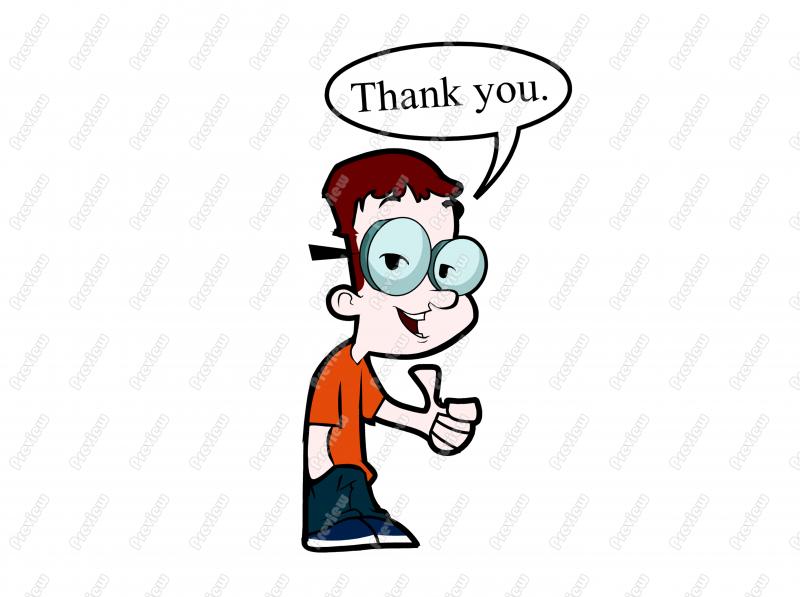 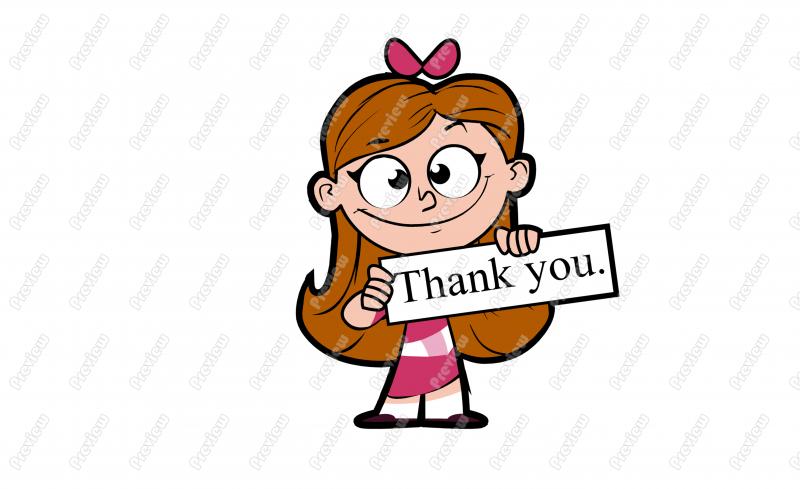 Consider these thoughts…“No duty is more urgent than that of returning thanks.”   -James Allen“Give thanks for a little and you will find a lot.” -Hansa Proverb“We often take for granted the very things that most deserve our gratitude.”-Cynthia OzickThank someone today!Mavericks give thanks.Be a Maverick!ATTENTION:Take a moment and think of three things you are thankful for today.…Need some guidance?  Finish these sentences. I am thankful for ________ because ______________.                               (person) I am thankful for  ________ because ______________.                               (event) I am thankful for ________ because _______________.                               (thing)Thank someone today!Mavericks give thanks.Be a Maverick! 